Mr.  Inamdar N.R., M.Pharm [QAT]Assistant ProfessorCampus Address:Sant Dnyaneshwar Shikshan Sanstha’sANNASAHEB DANGE COLLEGE OF B.PHARMACY [D. PHARM COURSE]Ashta, Tal. Walwa, Dist. Sangli (416301) Phone: Office: 02342-241125Cell No. 9322821313, 7387110420 E-mail: inamdarnasruddin@gmail.com Mr.  Inamdar N.R., M.Pharm [QAT]Assistant ProfessorCampus Address:Sant Dnyaneshwar Shikshan Sanstha’sANNASAHEB DANGE COLLEGE OF B.PHARMACY [D. PHARM COURSE]Ashta, Tal. Walwa, Dist. Sangli (416301) Phone: Office: 02342-241125Cell No. 9322821313, 7387110420 E-mail: inamdarnasruddin@gmail.com Mr.  Inamdar N.R., M.Pharm [QAT]Assistant ProfessorCampus Address:Sant Dnyaneshwar Shikshan Sanstha’sANNASAHEB DANGE COLLEGE OF B.PHARMACY [D. PHARM COURSE]Ashta, Tal. Walwa, Dist. Sangli (416301) Phone: Office: 02342-241125Cell No. 9322821313, 7387110420 E-mail: inamdarnasruddin@gmail.com 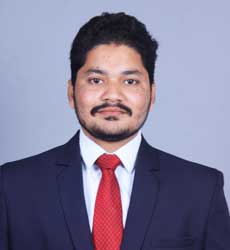 Education:Education:M.Pharm. (2017): Ashokrao Mane College of Pharmacy, Peth-vadgaon, Kolhapur B. Pharm. (2015): Ashokrao Mane College of Pharmacy, Peth-vadgaon, KolhapurEducation:Education:M.Pharm. (2017): Ashokrao Mane College of Pharmacy, Peth-vadgaon, Kolhapur B. Pharm. (2015): Ashokrao Mane College of Pharmacy, Peth-vadgaon, KolhapurEducation:Education:M.Pharm. (2017): Ashokrao Mane College of Pharmacy, Peth-vadgaon, Kolhapur B. Pharm. (2015): Ashokrao Mane College of Pharmacy, Peth-vadgaon, KolhapurEducation:Education:M.Pharm. (2017): Ashokrao Mane College of Pharmacy, Peth-vadgaon, Kolhapur B. Pharm. (2015): Ashokrao Mane College of Pharmacy, Peth-vadgaon, KolhapurEducation:Education:M.Pharm. (2017): Ashokrao Mane College of Pharmacy, Peth-vadgaon, Kolhapur B. Pharm. (2015): Ashokrao Mane College of Pharmacy, Peth-vadgaon, KolhapurProfessional Work Experience:01 June 2017 to 31 July 2018 : Lecturer, Eklavya College of Pharmacy Tasgaon.01 August 2018 to 30 June 2019 : Assist. Professor, V. P. College of Pharmacy, Madkhol, Sawantwadi, Sindhudurg08 July 2019 to Till date: Assist. Professor, Annasaheb Dange of B.Pharmacy, Ashta.Professional Work Experience:01 June 2017 to 31 July 2018 : Lecturer, Eklavya College of Pharmacy Tasgaon.01 August 2018 to 30 June 2019 : Assist. Professor, V. P. College of Pharmacy, Madkhol, Sawantwadi, Sindhudurg08 July 2019 to Till date: Assist. Professor, Annasaheb Dange of B.Pharmacy, Ashta.Professional Work Experience:01 June 2017 to 31 July 2018 : Lecturer, Eklavya College of Pharmacy Tasgaon.01 August 2018 to 30 June 2019 : Assist. Professor, V. P. College of Pharmacy, Madkhol, Sawantwadi, Sindhudurg08 July 2019 to Till date: Assist. Professor, Annasaheb Dange of B.Pharmacy, Ashta.Professional Work Experience:01 June 2017 to 31 July 2018 : Lecturer, Eklavya College of Pharmacy Tasgaon.01 August 2018 to 30 June 2019 : Assist. Professor, V. P. College of Pharmacy, Madkhol, Sawantwadi, Sindhudurg08 July 2019 to Till date: Assist. Professor, Annasaheb Dange of B.Pharmacy, Ashta.Professional Work Experience:01 June 2017 to 31 July 2018 : Lecturer, Eklavya College of Pharmacy Tasgaon.01 August 2018 to 30 June 2019 : Assist. Professor, V. P. College of Pharmacy, Madkhol, Sawantwadi, Sindhudurg08 July 2019 to Till date: Assist. Professor, Annasaheb Dange of B.Pharmacy, Ashta.TeachingResearchIndustryIndustryTotal05 Years 02 Months00 Years00 Years00 Years05 Years 02 MonthsProfessional Affiliations: Registered Pharmacist (Registration No. 179164)Professional Affiliations: Registered Pharmacist (Registration No. 179164)Professional Affiliations: Registered Pharmacist (Registration No. 179164)Professional Affiliations: Registered Pharmacist (Registration No. 179164)Professional Affiliations: Registered Pharmacist (Registration No. 179164)Subject Taught: Diploma- Biochemistry and Clinical Pathology, Pharmaceutical Chemistry-II, Social Pharmacy:UG- Pharmaceutical Analysis-I, Medicinal Chemistry-ISubject Taught: Diploma- Biochemistry and Clinical Pathology, Pharmaceutical Chemistry-II, Social Pharmacy:UG- Pharmaceutical Analysis-I, Medicinal Chemistry-ISubject Taught: Diploma- Biochemistry and Clinical Pathology, Pharmaceutical Chemistry-II, Social Pharmacy:UG- Pharmaceutical Analysis-I, Medicinal Chemistry-ISubject Taught: Diploma- Biochemistry and Clinical Pathology, Pharmaceutical Chemistry-II, Social Pharmacy:UG- Pharmaceutical Analysis-I, Medicinal Chemistry-ISubject Taught: Diploma- Biochemistry and Clinical Pathology, Pharmaceutical Chemistry-II, Social Pharmacy:UG- Pharmaceutical Analysis-I, Medicinal Chemistry-IResearch Foci: Formulation and Standardization of Avaleha Preparation from Benincasa Hispida..Research Foci: Formulation and Standardization of Avaleha Preparation from Benincasa Hispida..Research Foci: Formulation and Standardization of Avaleha Preparation from Benincasa Hispida..Research Foci: Formulation and Standardization of Avaleha Preparation from Benincasa Hispida..Research Foci: Formulation and Standardization of Avaleha Preparation from Benincasa Hispida..Number of Research Projects: NilNumber of Research Projects: NilNumber of Research Projects: NilGrants Received: NilGrants Received: NilNumber of Publications: 08Number of Publications: 08Number of Publications: 08Resource Person Presentations: NilResource Person Presentations: NilPatent: NilSelected Publications:Patil S. V., Patil S. S., Inamdar N. R., Mahajan V. A., Belekar A.M, Formulation and Standardization of Avaleha preparation from Benincasa Hispida, Indian Drugs, 55(6):69-72, June 2018.Patil S. V., Aralelimath V. R., Mahajan V. A., Inamdar N. R., Shinde S. S., Formulation and Standardization of Asava of Syzygium Cumini, 55(08):63-66, 2018.Rohile V. Y., Patil V. M., Patil S. S.,  Desai A. V.  Inamdar N. R.: Formulation and Standardization of Asava from Carica papaya: Research J. Pharm. and Tech. 14(4)::1-5: 2021.Shashikant Sudarshan Upadhye, Inamdar Nasruddin Rafik: Proniosomes: A Novel Vesicular Drug Delivery System: Am. J. PharmTech Res.;10(02): 2020.Thorat Sheela Shivaji, Mali Ramling Dnyaneshwar, Inamdar Nasruddin Rafik and Upadhye Shashikant Sudarshan: ANTIMICROBIAL AGENTS AND ANTIBACTERIAL ANTIBIOTICS: AN OVERVIEW: WORLD JOURNAL OF PHARMACY AND PHARMACEUTICAL SCIENCES: Volume 9, Issue 7, 839-867:2020.Thorat Sheela S, Taralekar ST, Upadhye SS, Inamdar NR. Antimalarial Agents Am. J. PharmTech Res. ; 12(01), 2022Vikas Chougule, Manjiri Rajmane, Nilesh Chougule, Abhishek Desai, Vinayak Rohile, Nasruddin Inamdar,  Development Of Reverse-Phase High-Performance Liquid Chromatographic and UV-Spectrophotometric Method with Validation For Octenidine Dihydrochloride,  Am. J. PharmTech Res. 2022; 12(03),V. V. Gurav, S. S. Hande, A.V. Desai, V. Y. Rohile, N. R. Inamdar, S. S. Upadhye, Telmisartan Niosomes Design, Development and Characterization, IJPSR(2022), Volume 13 Issue 9: 1000-08Patent: NilSelected Publications:Patil S. V., Patil S. S., Inamdar N. R., Mahajan V. A., Belekar A.M, Formulation and Standardization of Avaleha preparation from Benincasa Hispida, Indian Drugs, 55(6):69-72, June 2018.Patil S. V., Aralelimath V. R., Mahajan V. A., Inamdar N. R., Shinde S. S., Formulation and Standardization of Asava of Syzygium Cumini, 55(08):63-66, 2018.Rohile V. Y., Patil V. M., Patil S. S.,  Desai A. V.  Inamdar N. R.: Formulation and Standardization of Asava from Carica papaya: Research J. Pharm. and Tech. 14(4)::1-5: 2021.Shashikant Sudarshan Upadhye, Inamdar Nasruddin Rafik: Proniosomes: A Novel Vesicular Drug Delivery System: Am. J. PharmTech Res.;10(02): 2020.Thorat Sheela Shivaji, Mali Ramling Dnyaneshwar, Inamdar Nasruddin Rafik and Upadhye Shashikant Sudarshan: ANTIMICROBIAL AGENTS AND ANTIBACTERIAL ANTIBIOTICS: AN OVERVIEW: WORLD JOURNAL OF PHARMACY AND PHARMACEUTICAL SCIENCES: Volume 9, Issue 7, 839-867:2020.Thorat Sheela S, Taralekar ST, Upadhye SS, Inamdar NR. Antimalarial Agents Am. J. PharmTech Res. ; 12(01), 2022Vikas Chougule, Manjiri Rajmane, Nilesh Chougule, Abhishek Desai, Vinayak Rohile, Nasruddin Inamdar,  Development Of Reverse-Phase High-Performance Liquid Chromatographic and UV-Spectrophotometric Method with Validation For Octenidine Dihydrochloride,  Am. J. PharmTech Res. 2022; 12(03),V. V. Gurav, S. S. Hande, A.V. Desai, V. Y. Rohile, N. R. Inamdar, S. S. Upadhye, Telmisartan Niosomes Design, Development and Characterization, IJPSR(2022), Volume 13 Issue 9: 1000-08Patent: NilSelected Publications:Patil S. V., Patil S. S., Inamdar N. R., Mahajan V. A., Belekar A.M, Formulation and Standardization of Avaleha preparation from Benincasa Hispida, Indian Drugs, 55(6):69-72, June 2018.Patil S. V., Aralelimath V. R., Mahajan V. A., Inamdar N. R., Shinde S. S., Formulation and Standardization of Asava of Syzygium Cumini, 55(08):63-66, 2018.Rohile V. Y., Patil V. M., Patil S. S.,  Desai A. V.  Inamdar N. R.: Formulation and Standardization of Asava from Carica papaya: Research J. Pharm. and Tech. 14(4)::1-5: 2021.Shashikant Sudarshan Upadhye, Inamdar Nasruddin Rafik: Proniosomes: A Novel Vesicular Drug Delivery System: Am. J. PharmTech Res.;10(02): 2020.Thorat Sheela Shivaji, Mali Ramling Dnyaneshwar, Inamdar Nasruddin Rafik and Upadhye Shashikant Sudarshan: ANTIMICROBIAL AGENTS AND ANTIBACTERIAL ANTIBIOTICS: AN OVERVIEW: WORLD JOURNAL OF PHARMACY AND PHARMACEUTICAL SCIENCES: Volume 9, Issue 7, 839-867:2020.Thorat Sheela S, Taralekar ST, Upadhye SS, Inamdar NR. Antimalarial Agents Am. J. PharmTech Res. ; 12(01), 2022Vikas Chougule, Manjiri Rajmane, Nilesh Chougule, Abhishek Desai, Vinayak Rohile, Nasruddin Inamdar,  Development Of Reverse-Phase High-Performance Liquid Chromatographic and UV-Spectrophotometric Method with Validation For Octenidine Dihydrochloride,  Am. J. PharmTech Res. 2022; 12(03),V. V. Gurav, S. S. Hande, A.V. Desai, V. Y. Rohile, N. R. Inamdar, S. S. Upadhye, Telmisartan Niosomes Design, Development and Characterization, IJPSR(2022), Volume 13 Issue 9: 1000-08Patent: NilSelected Publications:Patil S. V., Patil S. S., Inamdar N. R., Mahajan V. A., Belekar A.M, Formulation and Standardization of Avaleha preparation from Benincasa Hispida, Indian Drugs, 55(6):69-72, June 2018.Patil S. V., Aralelimath V. R., Mahajan V. A., Inamdar N. R., Shinde S. S., Formulation and Standardization of Asava of Syzygium Cumini, 55(08):63-66, 2018.Rohile V. Y., Patil V. M., Patil S. S.,  Desai A. V.  Inamdar N. R.: Formulation and Standardization of Asava from Carica papaya: Research J. Pharm. and Tech. 14(4)::1-5: 2021.Shashikant Sudarshan Upadhye, Inamdar Nasruddin Rafik: Proniosomes: A Novel Vesicular Drug Delivery System: Am. J. PharmTech Res.;10(02): 2020.Thorat Sheela Shivaji, Mali Ramling Dnyaneshwar, Inamdar Nasruddin Rafik and Upadhye Shashikant Sudarshan: ANTIMICROBIAL AGENTS AND ANTIBACTERIAL ANTIBIOTICS: AN OVERVIEW: WORLD JOURNAL OF PHARMACY AND PHARMACEUTICAL SCIENCES: Volume 9, Issue 7, 839-867:2020.Thorat Sheela S, Taralekar ST, Upadhye SS, Inamdar NR. Antimalarial Agents Am. J. PharmTech Res. ; 12(01), 2022Vikas Chougule, Manjiri Rajmane, Nilesh Chougule, Abhishek Desai, Vinayak Rohile, Nasruddin Inamdar,  Development Of Reverse-Phase High-Performance Liquid Chromatographic and UV-Spectrophotometric Method with Validation For Octenidine Dihydrochloride,  Am. J. PharmTech Res. 2022; 12(03),V. V. Gurav, S. S. Hande, A.V. Desai, V. Y. Rohile, N. R. Inamdar, S. S. Upadhye, Telmisartan Niosomes Design, Development and Characterization, IJPSR(2022), Volume 13 Issue 9: 1000-08Patent: NilSelected Publications:Patil S. V., Patil S. S., Inamdar N. R., Mahajan V. A., Belekar A.M, Formulation and Standardization of Avaleha preparation from Benincasa Hispida, Indian Drugs, 55(6):69-72, June 2018.Patil S. V., Aralelimath V. R., Mahajan V. A., Inamdar N. R., Shinde S. S., Formulation and Standardization of Asava of Syzygium Cumini, 55(08):63-66, 2018.Rohile V. Y., Patil V. M., Patil S. S.,  Desai A. V.  Inamdar N. R.: Formulation and Standardization of Asava from Carica papaya: Research J. Pharm. and Tech. 14(4)::1-5: 2021.Shashikant Sudarshan Upadhye, Inamdar Nasruddin Rafik: Proniosomes: A Novel Vesicular Drug Delivery System: Am. J. PharmTech Res.;10(02): 2020.Thorat Sheela Shivaji, Mali Ramling Dnyaneshwar, Inamdar Nasruddin Rafik and Upadhye Shashikant Sudarshan: ANTIMICROBIAL AGENTS AND ANTIBACTERIAL ANTIBIOTICS: AN OVERVIEW: WORLD JOURNAL OF PHARMACY AND PHARMACEUTICAL SCIENCES: Volume 9, Issue 7, 839-867:2020.Thorat Sheela S, Taralekar ST, Upadhye SS, Inamdar NR. Antimalarial Agents Am. J. PharmTech Res. ; 12(01), 2022Vikas Chougule, Manjiri Rajmane, Nilesh Chougule, Abhishek Desai, Vinayak Rohile, Nasruddin Inamdar,  Development Of Reverse-Phase High-Performance Liquid Chromatographic and UV-Spectrophotometric Method with Validation For Octenidine Dihydrochloride,  Am. J. PharmTech Res. 2022; 12(03),V. V. Gurav, S. S. Hande, A.V. Desai, V. Y. Rohile, N. R. Inamdar, S. S. Upadhye, Telmisartan Niosomes Design, Development and Characterization, IJPSR(2022), Volume 13 Issue 9: 1000-08